В соответствии с Федеральным законом от 05.04.2013 № 44-ФЗ «О контрактной системе в сфере закупок товаров, работ, услуг для обеспечения государственных и муниципальных нужд», руководствуясь Уставом г. Зеленогорска,ПОСТАНОВЛЯЮ:Внести в постановление Администрации ЗАТО г. Зеленогорска от 30.05.2016 № 131-п «О возложении на МКУ «Центр закупок, предпринимательства и обеспечения деятельности ОМС» полномочий отдельных заказчиков в сфере закупок товаров, работ, услуг для обеспечения муниципальных нужд» следующие изменения:В пунктах 1, 3 слова «Муниципальное казенное учреждение «Центр муниципальных закупок, поддержки предпринимательства и обеспечения деятельности органов местного самоуправления» заменить словами «Муниципальное казенное учреждение «Центр муниципальных закупок, поддержки предпринимательства и обеспечения деятельности органов местного самоуправления г. Зеленогорска».Приложение № 1 изложить в редакции согласно приложению к настоящему постановлению.В приложениях № 2, № 3 слова «Муниципальное казенное учреждение «Центр муниципальных закупок, поддержки предпринимательства и обеспечения деятельности органов местного самоуправления» заменить словами «Муниципальное казенное учреждение «Центр муниципальных закупок, поддержки предпринимательства и обеспечения деятельности органов местного самоуправления г. Зеленогорска».Настоящее постановление вступает в силу в день, следующий за днем его опубликования в газете «Панорама».Первый заместитель главы Администрации ЗАТО г. Зеленогорска					С.В. КамневПриложение к постановлению Администрации ЗАТО г. Зеленогорска от _________ № ________Приложение № 1к постановлениюАдминистрации ЗАТО г. Зеленогорска от 30.05.2016 № 131-пПеречень заказчиков, полномочия которых на определение поставщиков (подрядчиков, исполнителей) при осуществлении закупок товаров, работ, услуг для обеспечения муниципальных нужд осуществляет Муниципальное казенное учреждение «Центр муниципальных закупок, поддержки предпринимательства и обеспечения деятельности органов местного самоуправления г. Зеленогорска»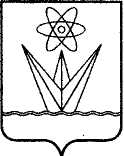 АДМИНИСТРАЦИЯЗАКРЫТОГО АДМИНИСТРАТИВНО – ТЕРРИТОРИАЛЬНОГО ОБРАЗОВАНИЯ  ГОРОДА  ЗЕЛЕНОГОРСКА КРАСНОЯРСКОГО КРАЯП О С Т А Н О В Л Е Н И ЕАДМИНИСТРАЦИЯЗАКРЫТОГО АДМИНИСТРАТИВНО – ТЕРРИТОРИАЛЬНОГО ОБРАЗОВАНИЯ  ГОРОДА  ЗЕЛЕНОГОРСКА КРАСНОЯРСКОГО КРАЯП О С Т А Н О В Л Е Н И ЕАДМИНИСТРАЦИЯЗАКРЫТОГО АДМИНИСТРАТИВНО – ТЕРРИТОРИАЛЬНОГО ОБРАЗОВАНИЯ  ГОРОДА  ЗЕЛЕНОГОРСКА КРАСНОЯРСКОГО КРАЯП О С Т А Н О В Л Е Н И ЕАДМИНИСТРАЦИЯЗАКРЫТОГО АДМИНИСТРАТИВНО – ТЕРРИТОРИАЛЬНОГО ОБРАЗОВАНИЯ  ГОРОДА  ЗЕЛЕНОГОРСКА КРАСНОЯРСКОГО КРАЯП О С Т А Н О В Л Е Н И ЕАДМИНИСТРАЦИЯЗАКРЫТОГО АДМИНИСТРАТИВНО – ТЕРРИТОРИАЛЬНОГО ОБРАЗОВАНИЯ  ГОРОДА  ЗЕЛЕНОГОРСКА КРАСНОЯРСКОГО КРАЯП О С Т А Н О В Л Е Н И Е21.09.2017г. Зеленогорскг. Зеленогорск№214-пО внесении изменений в постановление Администрации ЗАТО г. Зеленогорска от 30.05.2016 № 131-п «О возложении на МКУ «Центр закупок, предпринимательства и обеспечения деятельности ОМС» полномочий отдельных заказчиков в сфере закупок товаров, работ, услуг для обеспечения муниципальных нужд»О внесении изменений в постановление Администрации ЗАТО г. Зеленогорска от 30.05.2016 № 131-п «О возложении на МКУ «Центр закупок, предпринимательства и обеспечения деятельности ОМС» полномочий отдельных заказчиков в сфере закупок товаров, работ, услуг для обеспечения муниципальных нужд»№ п/пНаименование заказчика1. Счетная палата ЗАТО г. Зеленогорска2.Финансовое управление Администрации ЗАТО г.Зеленогорска3.Комитет по управлению имуществом Администрации ЗАТО г. Зеленогорска4.Управление социальной защиты населения Администрации ЗАТО г. Зеленогорска5.Управление образования Администрации ЗАТО г. Зеленогорска6.Отдел городского хозяйства Администрации ЗАТО г. Зеленогорска7.Муниципальное казенное учреждение «Муниципальный архив г. Зеленогорска»8.Муниципальное казенное учреждение «Служба по делам гражданской обороны и чрезвычайным ситуациям»9.Муниципальное казенное учреждение «Центр учета городских земель»10.Муниципальное казенное учреждение «Комитет по охране окружающей среды»11.Муниципальное казенное учреждение «Городской лесхоз»12.Муниципальное казенное учреждение «Центр обеспечения деятельности образовательных учреждений»13.Муниципальное казённое учреждение «Служба единого заказчика – застройщика»14.Муниципальное казенное учреждение «Централизованная бухгалтерия»15.Муниципальное казенное учреждение «Центр хозяйственно-эксплуатационного обеспечения»16.Муниципальное бюджетное учреждение «Комплексный центр социального обслуживания населения г.  Зеленогорска»17.Муниципальное бюджетное учреждение «Природный зоологический парк»18.Муниципальное бюджетное учреждение дополнительного образования «Детская музыкальная школа»19.Муниципальное бюджетное учреждение дополнительного образования «Детская художественная школа»20.Муниципальное бюджетное учреждение «Зеленогорский музейно-выставочный центр»21.Муниципальное бюджетное учреждение «Библиотека им. Маяковского»22.Муниципальное бюджетное учреждение культуры «Зеленогорский городской дворец культуры»23.Муниципальное бюджетное учреждение «Молодёжный центр»24.Муниципальное бюджетное дошкольное образовательное учреждение «Детский сад общеразвивающего вида с приоритетным осуществлением деятельности по социально-личностному развитию детей № 6 «Страна детства»25.Муниципальное бюджетное дошкольное образовательное учреждение «Детский сад общеразвивающего вида с приоритетным осуществлением деятельности по художественно-эстетическому развитию детей № 7 «Мечта»26.Муниципальное бюджетное дошкольное образовательное учреждение «Детский сад общеразвивающего вида с приоритетным осуществлением деятельности по социально-личностному развитию детей № 9 «Семицветик»27.муниципальное бюджетное дошкольное образовательное учреждение «Детский сад комбинированного вида № 10 «Теремок»28.Муниципальное бюджетное дошкольное образовательное учреждение «Детский сад общеразвивающего вида с приоритетным осуществлением деятельности по физическому развитию детей № 13 «Звездочка»29.Муниципальное бюджетное дошкольное образовательное учреждение «Детский сад общеразвивающего вида с приоритетным осуществлением деятельности по художественно-эстетическому развитию детей № 14 «Гнёздышко»30.Муниципальное бюджетное дошкольное образовательное учреждение «Детский сад общеразвивающего вида с приоритетным осуществлением деятельности по художественно-эстетическому развитию детей № 16 «Колокольчик»31.Муниципальное бюджетное дошкольное образовательное учреждение «Детский сад комбинированного вида № 17 «Здоровячок» 32.Муниципальное бюджетное дошкольное образовательное учреждение «Детский сад комбинированного вида № 18 «Сказка»33.Муниципальное бюджетное дошкольное образовательное учреждение «Детский сад общеразвивающего вида с приоритетным осуществлением деятельности по физическому развитию детей № 21 «Золотой ключик»34.Муниципальное бюджетное дошкольное образовательное учреждение «Центр развития ребенка - детский сад № 22 «Березка»35.Муниципальное бюджетное дошкольное образовательное учреждение «Детский сад компенсирующего вида с приоритетным осуществлением деятельности по квалифицированной коррекции недостатков в физическом и психическом развитии детей с ограниченными возможностями здоровья № 23 «Солнышко»36.Муниципальное бюджетное дошкольное образовательное учреждение «Детский сад общеразвивающего вида с приоритетным осуществлением деятельности по физическому развитию детей № 24 «Искорки»37.Муниципальное бюджетное дошкольное образовательное учреждение «Детский сад общеразвивающего вида с приоритетным осуществлением деятельности по физическому развитию детей № 26 «Эрудит»38.Муниципальное бюджетное дошкольное образовательное учреждение «Детский сад комбинированного вида № 27 «Золотая рыбка»39.Муниципальное бюджетное дошкольное образовательное учреждение «Детский сад общеразвивающего вида с приоритетным осуществлением деятельности по физическому развитию детей № 28 «Жарки»40.Муниципальное бюджетное дошкольное образовательное учреждение «Детский сад общеразвивающего вида с приоритетным осуществлением деятельности по художественно-эстетическому развитию детей № 29 «Сибирячок»41.Муниципальное бюджетное дошкольное образовательное учреждение «Детский сад общеразвивающего вида с приоритетным осуществлением деятельности по физическому развитию детей № 30 «Крепыш»42.муниципальное бюджетное дошкольное образовательное учреждение «Детский сад комбинированного вида № 32 «Страна чудес»43.Муниципальное бюджетное образовательное учреждение «Средняя общеобразовательная школа № 163»